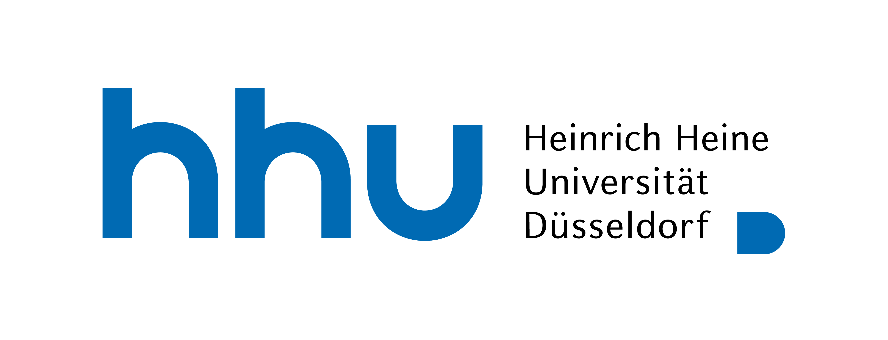 Prüfungsausschuss für gestufte Studiengänge der Philosophischen FakultätTranscript of Recordsim Kernfachstudiengang B.A.Kernfach: KunstgeschichteMain Subject: Art Historyfür ................................................		Matrikel-Nr. ...................Düsseldorf, den ............TT.MM.JJJJ.............		.....................................................(Prüfungsbeauftragte(r)/Stempel)BN=Beteiligungsnachweis (no grade required)AP=Abschlussprüfung (graded exam)CP=Kreditpunkt (credit points)Titel der Veranstaltung (deutsch und englisch)Course Title (German and English)Dozent/inLecturerBN   CPAP   CPBasismodul I: Wissenschaftlich einführende kunstgeschichtliche Studien: Spätantike und Mittelalter / Core Module I: Scientific Introduction to Early Christian and Medieval Art HistoryBasismodul I: Wissenschaftlich einführende kunstgeschichtliche Studien: Spätantike und Mittelalter / Core Module I: Scientific Introduction to Early Christian and Medieval Art HistoryBasismodul I: Wissenschaftlich einführende kunstgeschichtliche Studien: Spätantike und Mittelalter / Core Module I: Scientific Introduction to Early Christian and Medieval Art HistoryBasismodul I: Wissenschaftlich einführende kunstgeschichtliche Studien: Spätantike und Mittelalter / Core Module I: Scientific Introduction to Early Christian and Medieval Art HistoryBasisseminar: Seminar zur Methoden- und Formenlehre der spätantiken und mittelalterlichen KunstgeschichteBasic Seminar: Theory of Methods and Forms of Early Christian and Medieval Art History (AP1915) (BN 1911) 25Vorlesung zur Spätantike und/oder des Mittelalters:Lecture covering Early Christian and/or Medieval Art History (BN 1912)2Basisseminar zur Spätantike und/oder des Mittelalters:Basic Seminar covering Early Christian and/or Medieval Art History: (AP 1918 jede PF oder (1919 schriftl.) (BN 1913)25Basismodul II: Wissenschaftlich einführende kunstgeschichtliche Studien: Renaissance bis frühe Moderne / Core Module II: Scientific Introduction Studies from Renaissance to Early Modern ArtBasismodul II: Wissenschaftlich einführende kunstgeschichtliche Studien: Renaissance bis frühe Moderne / Core Module II: Scientific Introduction Studies from Renaissance to Early Modern ArtBasismodul II: Wissenschaftlich einführende kunstgeschichtliche Studien: Renaissance bis frühe Moderne / Core Module II: Scientific Introduction Studies from Renaissance to Early Modern ArtBasismodul II: Wissenschaftlich einführende kunstgeschichtliche Studien: Renaissance bis frühe Moderne / Core Module II: Scientific Introduction Studies from Renaissance to Early Modern ArtBasisseminar: Seminar zur Methoden- und Formenlehre der neueren und neuesten KunstgeschichteBasic Seminar: Theory of Methods and Forms of Newer and Newest Art History(AP 1925) (BN 1921)25Vorlesung zur Kunst von der Renaissance bis zur frühen Moderne:Lecture covering Renaissance to Early Modern Art: (BN 1922)2Basisseminar zur Kunst von der Renaissance bis zur frühen Moderne: Basic Seminar covering Renaissance to Early Modern Art: (1928 jede PF oder 1929 schriftl.) (BN 1923)25Basismodul III: Wissenschaftlich einführende kunstgeschichtliche Studien: Moderne bis Gegenwart / Core Module III: Scientific Introduction Studies from Modern Art to Contemporary ArtBasismodul III: Wissenschaftlich einführende kunstgeschichtliche Studien: Moderne bis Gegenwart / Core Module III: Scientific Introduction Studies from Modern Art to Contemporary ArtBasismodul III: Wissenschaftlich einführende kunstgeschichtliche Studien: Moderne bis Gegenwart / Core Module III: Scientific Introduction Studies from Modern Art to Contemporary ArtBasismodul III: Wissenschaftlich einführende kunstgeschichtliche Studien: Moderne bis Gegenwart / Core Module III: Scientific Introduction Studies from Modern Art to Contemporary ArtBasisseminar: Seminar zur Methoden- und Formenlehre der Moderne bis zur GegenwartBasic Seminar: Theory of Methods and Forms of Modern Art to Contemporary Art (AP 1935) (BN 1931)25Vorlesung zur Kunst der Moderne bis zur Gegenwart:Lecture covering Modern Art to Contemporary Art: (BN 1932)2Basisseminar zur Kunst der Moderne bis zur Gegenwart:Basic Seminar covering Modern Art to Contemporary Art:(1938 jede PF oder 1939 schriftl.) (BN 1933)25Basismodul IV (Regionalwissenschaftliche und praxisbezogene Studien)Core Module V (Regional and Practical Studies)Basismodul IV (Regionalwissenschaftliche und praxisbezogene Studien)Core Module V (Regional and Practical Studies)Basismodul IV (Regionalwissenschaftliche und praxisbezogene Studien)Core Module V (Regional and Practical Studies)Basismodul IV (Regionalwissenschaftliche und praxisbezogene Studien)Core Module V (Regional and Practical Studies)Übung (Praxisbezogene Übung zur Kunst im Rheinland):Exercise covering the Art in the Rhineland: (BN 1941)2Übung (Praxisbezogene Übung): Exercise:(BN 1942)2Übung (Übung wiss. Arbeiten):Exercise: (BN 1943)2Übung (Übung vor Originalen mit Exkursion; 4 Tage):Exercise: (BN 1944)4Praktikum (mind. 8 Wochen):Work-Placement (min. 8 weeks): (P 1945)8Aufbaumodul I (Wissenschaftlich vertiefte kunstgeschichtliche Studien I) /Intermediate Module I (Intermediate Scientifical Studies I)Aufbaumodul I (Wissenschaftlich vertiefte kunstgeschichtliche Studien I) /Intermediate Module I (Intermediate Scientifical Studies I)Aufbaumodul I (Wissenschaftlich vertiefte kunstgeschichtliche Studien I) /Intermediate Module I (Intermediate Scientifical Studies I)Aufbaumodul I (Wissenschaftlich vertiefte kunstgeschichtliche Studien I) /Intermediate Module I (Intermediate Scientifical Studies I)Vorlesung (Vorlesung mit methodischer und sächlicher Spezialisierung):Lecture: (BN 1973)2Aufbauseminar (Aufbauseminar mit methodischer und sächlicher Spezialisierung):Intermediate Seminar: (AP 1975) (BN 1971)25Aufbauseminar (Aufbauseminar mit methodischer und sächlicher Spezialisierung)Intermediate Seminar  (BN 1972)2Aufbaumodul II (Wissenschaftlich vertiefte kunstgeschichtliche Studien II) /Intermediate Module II (Intermediate Scientifical Studies II)Aufbaumodul II (Wissenschaftlich vertiefte kunstgeschichtliche Studien II) /Intermediate Module II (Intermediate Scientifical Studies II)Aufbaumodul II (Wissenschaftlich vertiefte kunstgeschichtliche Studien II) /Intermediate Module II (Intermediate Scientifical Studies II)Aufbaumodul II (Wissenschaftlich vertiefte kunstgeschichtliche Studien II) /Intermediate Module II (Intermediate Scientifical Studies II)Vorlesung (Vorlesung mit methodischer und sächlicher Spezialisierung):Lecture: (AP 1985) (BN 1982)26Aufbauseminar (Aufbauseminar mit methodischer und sächlicher Spezialisierung):Intermediate Seminar: (BN 1981)2Aufbaumodul III (Regionalwissenschaftliche und praxisbezogene Studien) / Intermediate Module III (Intermediate Regional and Practical Studies)Aufbaumodul III (Regionalwissenschaftliche und praxisbezogene Studien) / Intermediate Module III (Intermediate Regional and Practical Studies)Aufbaumodul III (Regionalwissenschaftliche und praxisbezogene Studien) / Intermediate Module III (Intermediate Regional and Practical Studies)Aufbaumodul III (Regionalwissenschaftliche und praxisbezogene Studien) / Intermediate Module III (Intermediate Regional and Practical Studies)Übung (Übung vor Originalen mit Exkursion; 5 Tage):Exercise: (BN 1991)5Übung (Praxisbezogene Übung):Exercise: (BN 1992)2Übung zur methodischen Vertiefung zum wiss. Arbeiten:Exercise: (BN 1993)2Bachelorarbeit / Bachelor ThesisBachelorarbeit / Bachelor ThesisBachelorarbeit / Bachelor ThesisBachelorarbeit / Bachelor ThesisThema:Subject: (6000)12Gesamtpunktzahl / Total ScoreGesamtpunktzahl / Total Score5553Zusätzliche Veranstaltungen/Additional CoursesDozent/inLecturerBN CP